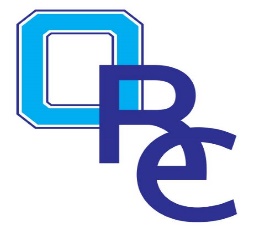   Basketball Grades 5-6  Practice Plan Five 5 min.10 min.   Team Strategies/Play Execution (offense & defense)   Small sided games/Scrimmage   Stretch and cool down (Question & answer time on today’s practice.)   Team Strategies/Play Execution (offense & defense)   Small sided games/Scrimmage   Stretch and cool down (Question & answer time on today’s practice.)See video library on www.oregonrec.recdesk.com for coaching tips, skill building games & drillsLet the team know when the next practice will be scheduled and end in a team huddle. 